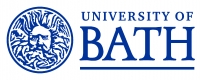 Minutes of a Meeting of Faculty of Humanities and Social Sciences Board of Studies on Wednesday 12th January 2022 at 2.15 pm held remotely via TeamsPresent:			Prof D Galbreath, Dean of H&SS (Chair)Dr N Gjersoe, Associate Dean (Learning and Teaching)Prof J Devine, Deputy DeanDr M Bonnouvrier, Department of Politics, Languages and International StudiesDr K Gooch, Department of Social and Policy SciencesDr M Garcia, Head of Department of Politics, Languages and International StudiesMr D Griffiths, Faculty of Engineering and DesignDr T Grimshaw, Department of EducationMs L Hanning, Faculty of ScienceProf A Sandoval Hernandez, Head of Department of EducationDr T Lancaster, Department of PsychologyProf G Maio, Head of Department of PsychologyDr T Mergoupis, Department of EconomicsDr S Moore, Head of Department of Social and Policy SciencesDr H Morgan, Department for HealthDr P Postl, Head of Department of EconomicsMrs K Roberts, Faculty LibrarianProf E Rich, Department for HealthDr J Syrda, School of ManagementIn Attendance:Mrs R Acres (Secretary)Apologies for absence were received from:Dr S Alegre, Department of Politics, Languages and International Studies Prof J Barnett, Associate Dean (Research)Prof L Brown, Associate Dean (International)Dr F Bisset, Deputy Director Student Recruitment and AdmissionsMs M Clutterbuck, Learning Partnerships OfficeProf F Gillison, Head of Department for HealthMiss R Menon, Academic RepresentativeDr J Thomson, Department of Politics, Languages and International StudiesMr Z Tzifas Kratiras, Academic RepresentativeMiss A Willingham, Students’ Union RepresentativePart I Business4624  Declarations of InterestThere were none.4625	 Minutes of Previous MeetingThe minutes of the meeting of Board of Studies held on 18th November 2021 (Paper HSS21/22-81) were approved as a correct record of the proceedings. 4626  Matters ArisingThere were no matters arising.Part II Business4627  Membership MattersThe Chair welcomed Dr Tom Lancaster, Department of Psychology, to the Board of Studies as a co-opted member until 31.07.22.The Chair welcomed Ms Mariya Guselnikova, Postgraduate Taught Student representative, to the Board of Studies for the academic year 2021/22. Part III Business4629  Minutes of Staff Student Liaison Committees  Board of Studies received the minutes of the following meetings of Staff Student Liaison Committees (Paper HSS21/22-83)UG Psychology held on 10.11.21BA Sport and Social Sciences/Sport Management and Coaching held on 11.11.21 and 09.12.21PGT Politics held on 18.11.21BA Education with Psychology held on 10.11.21MSc Sports Management held on 14.12.21MSc Health Psychology held on 22.11.21MSc Applied Clinical Psychology held on 22.11.21PGT Politics held on 15.12.21FdSc/BSc Sports Performance held on 10.12.214630  Minutes of Faculty Executive CommitteeBoard of Studies received the minutes of the Faculty Executive Committee held on 13.12.21 (HSS21/22-84)4631  Minutes of Faculty Learning Teaching and Quality CommitteeBoard of Studies received the minutes of the Faculty Learning Teaching and Quality Committee held on 25.11.21 and 15.12.21 (HSS21/22-85)Part IV Business4632  Any Other BusinessThe meeting concluded at 2.25pm4628  2020/21 UNIT BOARD OF EXAMINERS The Board noted the summary report of discussions of unit averages within Unit Boards of  Examiners which will be submitted to Education, Quality and Standards Committee following this meeting (HSS21/22-82). Dr Gjersoe reported that the Faculty had undertaken very little scaling in the previous year and that Degree Outcomes Group was monitoring the number of units with a mean above 70% to avoid grade inflation. It was noted that the other Faculties/School undertook significantly more scaling than H&SS, particularly the Faculty of Science. Dr Postl noted that PGT international students who were used to grade point averages compared marks in the low 70%’s in the UK system unfavourably to GPA scores and therefore there should be a distinction made between UG/PGT and international markets when looking at unit marks and grade inflation. 